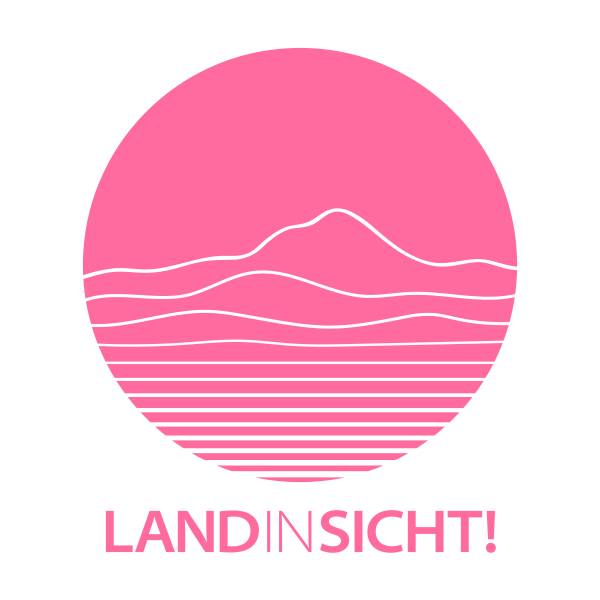 Ihr Ansprechpartner   Dominik EichhornFon   + 49 30 2639859 - 13Fax   + 49 30 2639859 - 19E-Mail   eichhorn@bdat.infoBerlin, 04.01.2021Liebe Bewerber*innen,  bitte füllen Sie die Bewerbungsunterlagen bestehend aus Bewerbungsformular sowie Kosten- und Finanzierungsplan sorgfältig aus, unterzeichnen Sie alle Dokumente und senden Sie diese bis spätestens 28.02.2021 mit dem Betreff „Land in Sicht 2020 Bewerbung“ an Dominik Eichhorn, eichhorn@bdat.info. Sollte Ihnen die bevorzugte Online-Bewerbung nicht möglich sein, können Sie die Unterlagen auch per Post (Datum des Poststempels) senden an Bund Deutscher Amateurtheater e. V. z. Hd. D. Eichhorn, Lützowplatz 9, 10785 Berlin.
WIR FREUEN UNS AUF IHRE BEWERBUNG!Sollten Sie Fragen zur Projektförderung oder zu den Bewerbungsunterlagen haben, zögern Sie bitte nicht, mich zu kontaktieren.Mit freundlichen GrüßenDominik EichhornBildungsreferent des BDAT Projektkoordination „Land in Sicht!“I. 	Angaben zu den Antragsstellenden Name der Theatergruppe/ der Bühne:Wir sind ein eigetragener Verein 	… ja 	… neinName des Vereins/ der Bühne: unterschriftsberechtigte/r Ansprechpartner*in (Vorname, Nachname):Funktion innerhalb der Gruppe/des Vereins/der Bühne:Adresse (Postadresse des Vereins – falls Privatadresse bitte vermerken): Einwohner*innen-Zahl der Stadt/des Dorfes/der Gemeinde Kontaktdaten:Wir sind/ Ich bin Mitglied im Amateurtheaterverband des folgenden Bundeslandes:… kein BDAT Mitglied… Ich bin als Einzelperson Mitglied im o.g. Landesverband.II. 	Angaben zur gewünschten FörderungWir beantragen eine Förderung im Bereich „Impuls-Projekt-Förderung“ in Höhe von 2.000,00 €. Die Gesamtausgaben des Projektes belaufen sich auf eine Höhe von …………0,00 Euro. 
Die beantragte Fördersumme von 2.000,00 € entspricht ……………x% der Gesamtkosten des Projektes.*Das Projekt sollte kofinanziert sein, d.h. mind. 50 % der Gesamtkosten müssen in der Regel durch andere Fördergeber*innen akquiriert werden (das Projekt sollte also ein Gesamtvolumen von mindesten 4.000,00 € haben). Die Kofinanzierung darf nicht aus Mitteln des Bundes stammen (Eigenmittel des Vereins, Unterstützung des Landes, Kreises oder der Gemeinden sind möglich). Titel des Projektvorhabens / Kurzbeschreibung der Maßnahme (max. 300 Zeichen)III. 	Weiterführende Fragen zum FörderantragWelcher Kategorie würden Sie Ihr Projekt zuordnen? Mehrfachnennung möglich. … Inszenierung … partizipatives Projekt (u.a. theaterpädagogische Projekte) … Festival … Performance … Szenische Lesung … digitales Amateurtheaterprojekt… hybrides Amateurtheaterprojekt … anderes Format (wenn, bitte genauer definieren): Beschreiben Sie Ihr Dorf/Ihre Kleinstadt (max. 20.000 Einwohner*innen) und gehen Sie dabei auf das dortige Wirken Ihres Vereins/ Ihrer Bühne ein. (max. 2000 Zeichen)Beschreiben Sie chronologisch die Meilensteine, die Sie zur Umsetzung Ihres Impuls-Projektes realisieren möchten (z.B. Rechercheprozess, Probenphase, Aufführung etc.)? (max. 2000 Zeichen)Beschreiben Sie Ihr Impuls-Projekt-Vorhaben ausführlich. Welche künstlerischen Ansatzpunkte werden gewählt? Welche Ideen/Ansätze möchten Sie zum Erreichen Ihrer Projektziele umsetzen? (max. 3500 Zeichen)Welchen Mehrwert könnte die Projektförderung für Ihr geplantes Vorhaben und Ihr Dorf/Ihre Kleinstadt/Ihre Gemeinde über das Förderende hinaus haben? (max. 2000 Zeichen)Ich bewerbe mich hiermit zur Teilnahme an der Projektförderung „Land in Sicht! Förder- & Netzwerkprogramm für Amateurtheater in ländlichen Räumen“ im Förderbereich „Impuls-Projekt-Förderung“ und bin berechtigt, diese Bewerbung einzureichen. Wir setzen das beantragte Vorhaben im Förderzeitraum 01. März 2021 bis 31. Oktober 2021 um. Eine Teilnahme an einem digitalen Austauschtreffen nehmen wir gerne wahr. Uns ist bewusst, dass wir nach Beendigung des Förderzeitraums eine Abrechnung und kurze Projektdokumentation unseres Vorhabens vorlegen müssen. Fristen hierzu werden noch bekanntgegeben. Freigabe 
Wir erklären hiermit, dass wir für alle eingereichten oder in Zukunft einzureichenden Unterlagen im Besitz aller Publikationsrechte sind (für Bilder-, Film- und Tonaufnahmen). … einverstanden 
… nicht einverstanden Weiterhin erklären wir, dass wir mit der Nutzung aller eingereichten Unterlagen für die Öffentlichkeitsarbeit einverstanden sind. Ferner erklären alle Teilnehmenden der Amateurtheatergruppe ihr Einverständnis, dass Bilder und Filmaufnahmen, die gemacht werden, projektbezogen und für die allgemeine Öffentlichkeitsarbeit des BDAT in verschiedenen Medien, ohne zeitliche Beschränkung genutzt werden dürfen. Die Bewerberin*der Bewerber erklärt, dass ihr*ihm das Einverständnis aller Teilnehmenden insoweit vorliegt. … einverstanden 
… nicht einverstanden Schriftliche Einwilligung gemäß Datenschutz 
Ich habe die BDAT Datenschutzhinweise „Ausschreibungen, Veranstaltung, Forderung, Informationsübermittlung“ erhalten und gelesen. Ich bin mit der Anwendung dieser Bestimmungen … einverstanden 
… nicht einverstanden Bitte beachten Sie: Sollten Sie mit den BDAT Datenschutzhinweisen nicht einverstanden sein, ist es uns leider nicht möglich Ihre Bewerbung zu bearbeiten. Die Ausschreibung erfolgt vorbehaltlich der Bewilligung der beantragten Mittel. …………………………………………				…………………………………………Datum, Ort							Unterschrift, Stempel (falls vorhanden)
Telefon oder Handy-Nr. E-Mail-AdresseHomepage / Facebook / Instagram / Twitter